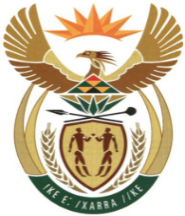 MINISTRYMINERAL RESOURCES AND ENERGYREPUBLIC OF SOUTH AFRICAPrivate Bag X 59, Arcadia, 0007, Trevenna Campus, Building 2C, C/o Meintjes & Francis Baard Street, Tel: +27 12 406 7612, Fax: +27 12 323 5849Private Bag X9111 Cape Town 8000, 7th Floor, 120 Plein Street Cape Town, Tel: +27 21 469 6425, Fax: +27 21 465 5980	Memorandum from the Parliamentary OfficeNational Assembly: 1617Please find attached a response to Parliamentary Question for written reply asked Mr K J Mileham (DA) to ask the Minister of Mineral Resources and Energy: Ms N NgcwabeDeputy Director General: Mining, Minerals and Energy Policy Development………………/………………/2021Recommended/ Not RecommendedAdv. T.S MokoenaDirector General: Department of Mineral Resources and Energy………………/………………/2021Approved / Not Approved Mr. S.G MantasheMinister of Mineral Resources and Energy ………………/………………/20211617. Mr K J Mileham (DA) to ask the Minister of Mineral Resources and Energy:With regard to his statement during the Mini Plenary of his department’s Budget Vote concerning the raising of the electricity generation licencing threshold to 10MW, alternatively 50MW, (a) on what date was the survey conducted, (b) what was the format of the survey, (c) what were the exact questions asked and (d)(i) what was the total number of respondents and (ii) what total number of respondents were (aa) in favour of limiting the threshold to 10MW and (bb) in favour of raising the threshold above 10MW? NW1823EReply The word “survey” was used to refer to public comments received by the Department following the gazetting of Schedule II of the Electricity Regulation Act (ERA) in relation to the threshold for embedded generation licencing.The comments were received through the post and email.There were no questions as comments were on the gazette notice.(i) Over 15000 comments were received.(aa) Majority is in support of the 10MW threshold.(bb) The remainder is split between those who disagree completely with embedded generation and those who prefer a higher threshold.